Проект внесения изменений в Правила землепользования и застройки МО "Ковровское сельское поселение"Графическое изображение фрагмента карты градостроительного зонирования  Правил землепользования и застройки МО "Ковровское сельское поселение" (территория, на которой расположены земельные участки с кадастровыми номерами 39:05:051110:313,  39:05:051110:324, 39:05:051110:315,  39:05:051110:312, 39:05:051110:323, 39:05:051110:333, 39:05:051110:335,  39:05:051110:332,  39:05:051110:334, 39:05:051110:338,  расположенных по адресу: Калининградская область, Зеленоградский район, пос. Коврово)  изменить зону ОДЗ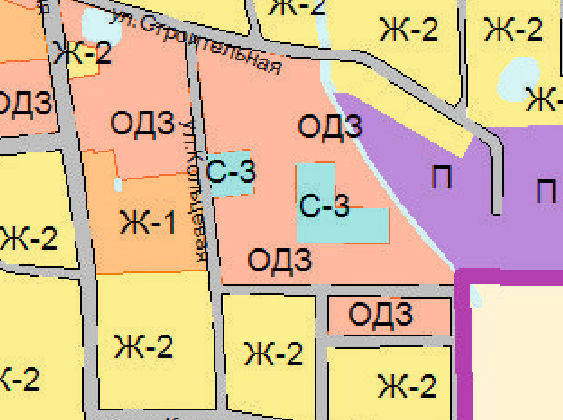 на зону Ж-2 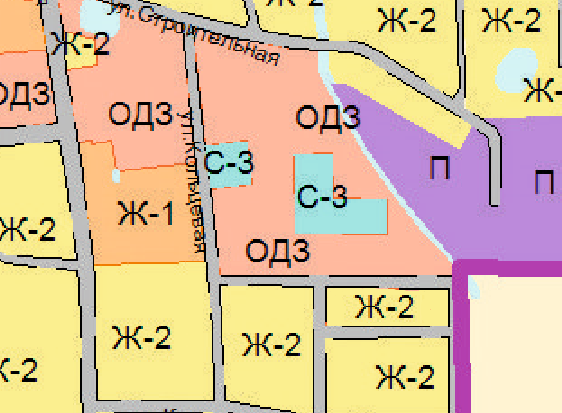 